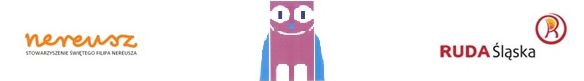 …………………………………..Imię i nazwisko rodzica/opiekuna…………………………………...Adres……………………………………Telefon kontaktowyZGODA RODZICA/OPIEKUNA PRAWNEGOWyrażam zgodę na uczestnictwo mojego dziecka/ podopiecznego                   ……………………..…………………………....................... w X Amatorskim Turnieju Tenisa Stołowego, który odbędzie się 23 listopada 2019r. w Młodzieżowym Domu Kultury przy  ul. Janasa 28 w Rudzie Śląskiej. Organizatorem turnieju jest Klub Młodzieżowy Stowarzyszenia Świętego Filipa Nereusza.  Oświadczam także, że moje dziecko nie posiada przeciwwskazań zdrowotnych do wzięcia udziału w tego typu imprezie.……………………….					….………………………………….Miejscowość, data					Podpis rodzica/opiekuna prawnegoOŚWIADCZENIE RODZICÓW / OPIEKUNÓW PRAWNYCHNiniejszym oświadczam, że w razie zagrożenia życia i zdrowia mojego dziecka (podopiecznego) …………………………………………………….., które wystąpi podczas trwania X Amatorskiego Turnieju Tenisa Stołowego (23.11.2019r.) zgadzam się na jego leczenie szpitalne, zabiegi diagnostyczne, operacje. Numer PESEL dziecka………………………………………… Nr kasy chorych ……………………………………………….. …………………………………… Podpis rodziców /opiekunów  prawnych